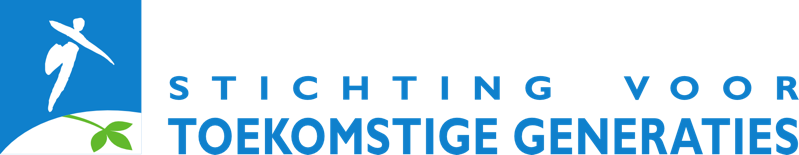 IMPACT MEASUREMENT SURVEY  SE’nSE 2020 projectoproep Deze survey kadert binnen het project Circular Impact Investing, een samenwerking tussen VITO, Econocom en de Stichting voor Toekomstige Generaties, met de steun van Vlaanderen Circulair. Het doel van dit project is een tool te creëren voor financiers én voor start-ups, om het evalueren van de circulariteit en bredere milieu-impact van start-ups, in het kader van een financieringsdossier, te faciliteren en zo de dossiers te versterken.Dit is nodig want vaak weten (klassieke en impactgerichte) financiers nog niet goed hoe ze het potentieel van circulaire of meer algemeen milieugerichte ondernemingen correct kunnen inschatten en weten circulaire of milieugerichte ondernemers nog niet hoe ze (klassieke) financiers kunnen overtuigen van hun case. Dit evaluatiekader zou het werk van beide partijen moeten vergemakkelijken.We beginnen uiteraard niet van nul, maar baseren ons hiervoor op wat al bestaat en brengen dit samen op een zo gebruiksvriendelijk mogelijke manier.  Als een generieke leidraad, aanpasbaar aan specifieke noden en contexten, zou dit kader breed inzetbaar moeten worden. Om praktijkimplementatie te garanderen is het van cruciaal belang dat evaluatiekaders worden gespiegeld aan de reële noden en contexten van financiers en start-ups.Daarom zouden we jou, als milieugerichte ondernemer, willen vragen om onderstaande survey in te vullen. Het invullen van deze survey is geheel vrijblijvend en wordt uiteraard niet meegenomen in de evaluatie van jouw kandidatuur voor de SE’nSE 2020 projectoproep.Alvast heel erg bedankt voor je hulp!AchtergrondWat is de naam van je onderneming? In welke fase bevind je startup zich?Nog op te richten, opgericht, operationeel, …Circulariteits*-/milieuprestatiesWelke troeven biedt je concept op vlak van milieu/circulariteit?bv. preventie van afval, energiebesparing, vervangen van eindige grondstoffen,…Op welke manier breng je op dit moment de circulariteits-/milieuprestaties van je concept in kaart? Waar haal je je data vandaan? Gebruik je (of ben je van plan dat te doen) hiervoor een bepaalde tool, referentiekader, meetsysteem? Wat zijn de troeven en de beperkingen van deze tool, dit referentiekader, dit meetsysteem?Welke aspecten van de waardeketen neem je mee in je analyse?Productie, transport, verwerking bij einde leven,…Hoe communiceer je (of zal je communiceren) over de circulariteits-/milieuprestaties van je concept?Wordt er naar deze prestaties gevraagd door relevante stakeholders (financiers, leveranciers, klanten, …)? In welke vorm? Kan je hier steeds aan voldoen? Hoe zou je de inschatting van de circulariteits-/milieuprestaties van je concept graag verbeteren? Welke bijkomende informatie wil je bekomen? Wat zijn hierbij belangrijke randvoorwaarden (op vlak van tijd, kennis, databeschikbaarheid, …)? SectorIn welke sector, en gerelateerde impact categorie, is jouw start-up actief?Bedankt dat je de tijd hebt genomen om deze survey in te vullen. Wens je op de hoogte gehouden te worden van de resultaten en het verdere verloop van dit project?  Ja  Nee ---* De circulaire economie is een economisch model met een systemische kijk. Het brengt verschillende verwante begrippen samen (gebruikseconomie, functionaliteitseconomie, industriële ecologie, cradle to cradle). Waar de traditionele economie op een "lineaire" manier werkt (winning van natuurlijke hulpbronnen > productie > transport > gebruik > afval > einde van de levensduur), werkt de circulaire economie als een gesloten kringloop, waardoor het begrip "afval" overbodig wordt. Producten en materialen worden op hun maximale waarde gehouden waardoor grondstoffen niet telkens opnieuw ontgonnen moeten worden, maar materialen zo hoogwaardig mogelijk worden hergebruikt.Company sectorImpact categoryMy company is concerned?Conservation of Natural SpacesBiodiversity & Natural resource/ecosystem conservationSustainable AgricultureOrganic farming, Locally grown food, Sustainable forestry, Sustainable fisheriesSustainable energyIncreased generation of renewable energy, Increased efficiency of energy useClimate (outside sustainable energy)Climate Mitigation (beyond sustainable energy), Climate Resilience and AdaptationGreen buildingsConstruction and renovation of buildings with an environmental purposeSustainable transportSupply and users, Clean transport Recycling and WasteImprovements in general waste and recycling, Reduction in harmful waste and pollutionSustainable water useImproved water use and efficiency, Improved disposal of waste waterClean AirClean airSustainable FinanceSustainable Economic Prosperity ImprovementOther : (Please describe…)